Fédération Algérienne de Football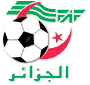 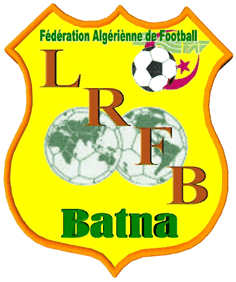 Ligue Régionale de Football BatnaDirection Technique RégionaleNOTE D’INFORMATION
POUR LES ENTRAINEURS           Dans le but de mettre a profit aux clubs de la région des renseignements sur les entraineurs titrés. (les diplômes FAF, MJS et licences de la CAF)         Il est demandé à tous les entraineurs désirant paraitre dans le fichier de la direction technique, qui sera publié sur le site officiel de la ligue régionale de football de Batna ,de remplir le formulaire en annexe et le renvoyer à l’adresse email suivante :akramaya2020@gmail.comمن أجل تزويد اندية المنطقة بمعلومات عن المدربين الحائزين على شهادات التدريب ) شهادات الاتحاد الجزائري وزارة الشباب و الرياضة أو الاتحاد الأفريقي). يطلب من جميع المدربين الذين يرغبون في أن تنشر أسمائهم والظهور في ملف التوجيه الفني الذي سيتم نشره على الموقع الرسمي للرابطة ملء الاستمارة الملحقة و إرسالها على البريد الالكتروني الآتي : akramaya2020@gmail.comFédération Algérienne de Football Ligue Régionale de Football BatnaDirection Technique RégionaleFICHE DE RENSEIGNEMENTSD'ENTRAÎNEUR                 استمارة معلومات المدربI/ Renseignements Généraux : Nom & Prénom :                                                    الاسم و اللقب            Date & lieu de naissance :                                                    تاريخ و مكان الازدياد                                                                                                                                    Profession :  المهنة                                                                                                                         Adresse personnelle : العنوان                                                                                                        Email :البريد الالكتروني                                  Tél الهاتف:II/ Diplômes obtenus :الشهادات المتحصل عليهاNatureطبيعة الشهادات     Date d’obtention          تاريخ الحصول   